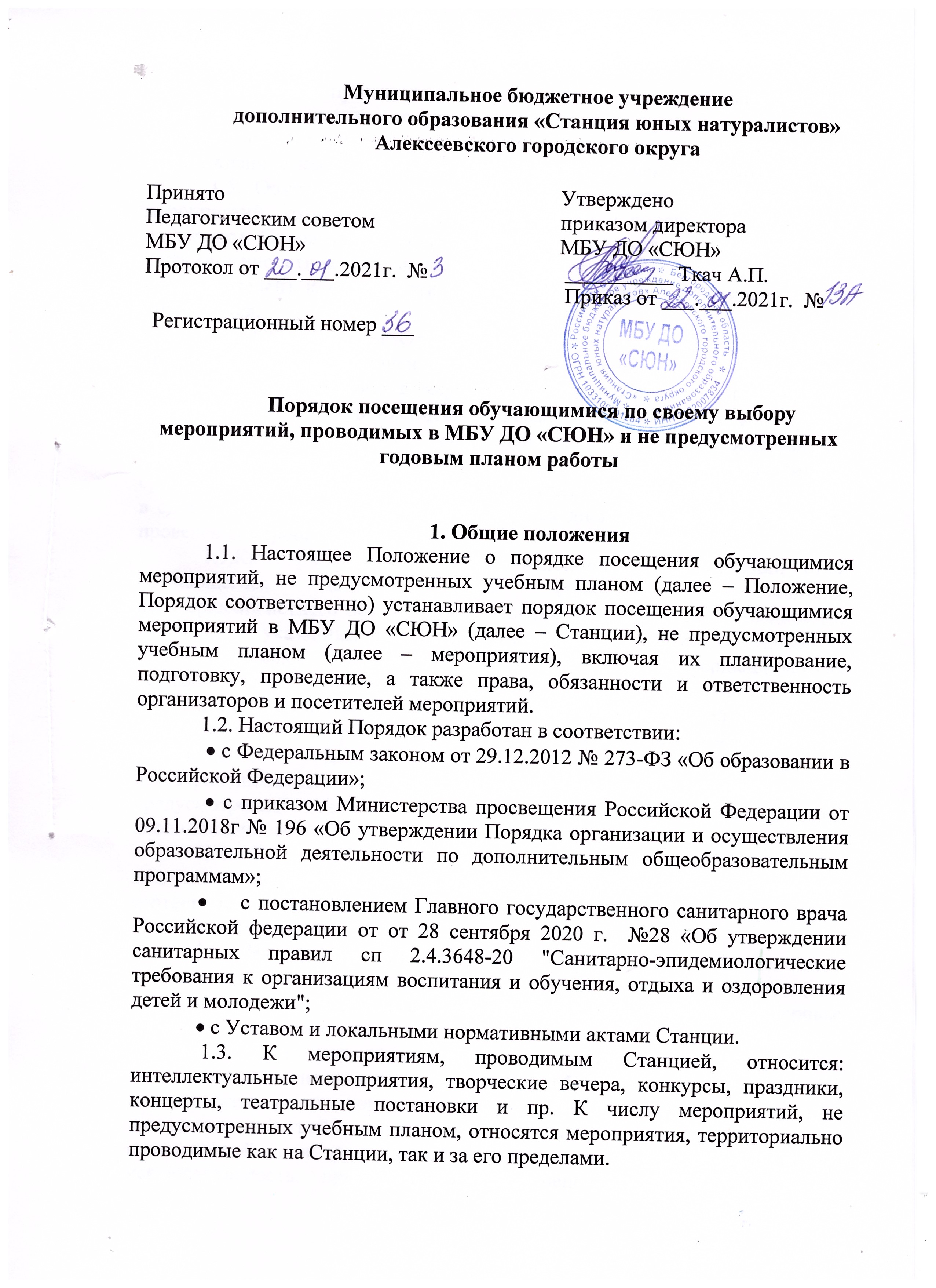  1.4. Целью проведения мероприятия является содействие развитию личности обучающихся, формирование и развитие творческих способностей, формирование нравственных убеждений, эстетического вкуса и здорового образа жизни, высокой культуры межличностных и межэтнических общений. 1.5. Обучающиеся имеют право на посещение по своему выбору мероприятий, которые проводятся на Станции в порядке, установленном настоящим Положением. Привлечение обучающихся без их согласия и несовершеннолетних обучающихся без согласия их родителей (законных представителей) к мероприятию, не предусмотренному учебным планом, запрещается. 1.6. Согласие или Отказ обучающегося или родителя (законного представителя) несовершеннолетнего обучающегося в привлечении обучающегося к участию в мероприятии, не предусмотренного учебным планом, оформляется в письменной форме (Приложение 1), фиксируется подписью одного из родителей (законного представителя) несовершеннолетнего обучающегося и передается ответственному лицу за организацию и проведение мероприятия, назначенному приказом директора, в срок не позднее чем за пять календарных дней до предполагаемой даты проведения мероприятия. 1.7.Категорически запрещается использовать поступивший отказ обучающегося или родителя (законного представителя) несовершеннолетнего обучающегося в целях создания дискриминационных условий для указанных лиц. Недопустимо учитывать отказ обучающегося или родителя (законного представителя) несовершеннолетнего обучающегося от участия в мероприятии, не предусмотренном учебным планом, при выставлении отметок текущей, промежуточной и итоговой аттестации; принятии решения о награждении похвальной грамотой. За отказ обучающегося или родителя (законного представителя) несовершеннолетнего обучающегося от участия в мероприятии, не 4 предусмотренном учебным планом, не могут быть применены меры дисциплинарного взыскания. 1.8. В случае если организация образовательной деятельности предусмотрена территориально за пределами образовательной организации в соответствии с учебным планом, то участие в таких мероприятиях является обязательным для обучающихся. 1.9. На мероприятии обязательно присутствие педагогического работника, обучающиеся которого принимают участие в мероприятии, и (или иных работников Станции, назначенных ответственными за жизнь и здоровье обучающихся приказом директора. 1.10. При организации и проведении мероприятий запрещается политическая агитация, принуждение обучающихся к принятию политических, религиозных или иных убеждений либо отказу от них; совершение действий, направленных на разжигание социальной, расовой, национальной или религиозной розни; агитация, пропагандирующая исключительность, превосходство либо неполноценность граждан по признаку социальной, расовой, национальной, религиозной или языковой принадлежности, их отношений к религии, в том числе посредством сообщения обучающимся недостоверных сведений об исторических, о национальных, религиозных и культурных традиций народов, а также побуждение обучающихся к действиям, противоречащим Конституции Российской Федерации. 1.11. Дисциплина при организации и проведении мероприятия, поддерживается на основе уважения человеческого достоинства обучающихся, родителей (законных представителей) несовершеннолетних обучающихся, педагогических и иных работников Станции. 1.12. За несоблюдение или нарушение правил проведения мероприятий, а равно невыполнения обязанностей обучающимися во время организации и проведения мероприятий, установленных настоящим 5 Порядком, к обучающимся могут быть применены меры воздействия: предупреждение, удаление с места проведения мероприятия. 1.13. За нарушение правопорядка во время проведения мероприятия родители (законные представители) несовершеннолетних обучающихся, педагогические и иные работники Станции несут ответственность в порядке, предусмотренном действующим законодательством Российский Федерации.2. Планирование мероприятия2.1. Мероприятия по мере необходимости включаются в план работы  Станции на текущий учебный год, который утверждается директором. 2.2. В случае возникновения необходимости проведения мероприятий, не включенных своевременно в план работы, заместитель директора и (или) руководитель структурного подразделения – инициатор мероприятия согласовывает его проведение с директором Станции на основании письменной заявки, поданной не позднее, чем за 7 календарных дней до предполагаемой даты проведения мероприятия. В заявке должно быть указаны цель, предполагаемые сроки проведения мероприятия, организаторы, предполагаемое количество посетителей и участников, возрастные и иные ограничения, наличие пригласительных билетов, программа (сценический план) проведения мероприятия, иные необходимые сведения. 2.3. На основании приказа назначаются лица, ответственные за организацию и проведение мероприятия, утверждается план проведения мероприятия. Указанные лица должны быть ознакомлены с приказом под роспись. 2.4. Лица, ответственные за организацию и проведение мероприятия, несут ответственность за жизнь и здоровье обучающихся во время организации и проведения мероприятия. 2.5. План проведения мероприятия, время его начала и окончания, а также особые требования к проведению мероприятия, должны быть заранее 6 доведены до сведения обучающихся и (или) родителей (законных представителей) путем размещения информационных сообщений на официальном сайте Станции (или) информационных стендах. 3. Посетители мероприятий 3.1. Посетителями мероприятий являются:  обучающиеся Станции;  педагогические и иные работники Станции;  родители (законные представители) обучающихся;  сторонние физические лица. 4. Правила проведения мероприятий 4.1. Правила проведения мероприятий являются обязательными для всех обучающихся Станции, а также иных участников мероприятий, в том 7 числе родителей, (законных представителей) несовершеннолетних обучающихся, педагогических и иных работников учреждения. 4.2. Принимая решение о посещении мероприятия, обучающиеся и иные участники подтверждают свое согласие с настоящими правилами. 4.3. Вход обучающихся и иных участников на мероприятие осуществляется в соответствии с планом проведения мероприятия. Доступ на мероприятие агрессивно настроенным лицам, а также лицам в состоянии алкогольного или наркотического опьянения категорически запрещен. 4.4. Посещая мероприятие, участник тем самым выражает свое согласие принимать участие в возможной фото- и видеосъемке, теле- или радиотрансляции мероприятия и дает разрешение Станции использовать фото-, видео- и аудиозапись со своим изображением. 4.5. Родители (законные представители) несовершеннолетних обучающихся, выражая согласие на участие обучающихся в мероприятии, тем самым дают разрешение Станции использовать фото-, видео- и аудиозапись с изображение обучающегося. 4.6. Станция может установить запрет на ведение посетителями фото и видеосъемки, пользование мобильной связью во время проведения мероприятия. 5. Права и обязанности обучающихся, иных участников и посетителей при организации и проведении мероприятия5.1. Посетители мероприятия имеют право на уважение человеческого достоинства, защиту всех форм физического и психического насилия, оскорбление личности, охрану жизни и здоровья во время проведения мероприятия. 5.2. Обучающиеся и иные участники мероприятия имеют право на проведение фото- и видеосъемки, аудиозаписи (если иное не предусмотрено планом проведения мероприятия и настоящим Порядком). 5.3. Обучающиеся и иные участники мероприятия обязаны:   соблюдать общественный порядок, регламент проведения мероприятия;  соблюдать правила техники безопасности, правила внутреннего распорядка Станции и иные локальные акты Станции, регулирующие организацию и проведение мероприятий;  уважать честь и достоинство участников и других посетителей мероприятия;  бережно относиться к зданиям, помещениям, имуществу и оборудованию;  поддерживать чистоту и порядок на мероприятии;  при посещении мероприятия обеспечить одежду, соответствующую формату и регламенту мероприятия, при необходимости – наличие сменной обуви;  незамедлительно сообщать о случаях обнаружения подозрительных предметов, вещей, лиц, а также признаков пожара и задымления;  при информации об эвакуации действовать согласно указаниям ответственных, соблюдая спокойствие и не создавая паники;  выполнять указания ответственных сотрудников Станции и иные требования настоящего Порядка. 5.4. Обучающимся и иным участникам мероприятия запрещается: совершать поступки, унижающие или оскорбляющие человеческое достоинство других участников и посетителей мероприятия; нарушать порядок проведения мероприятия или способствовать его срыву;  бесконтрольно ходить по территории Станции во время проведения мероприятия; демонстрировать знаки, символику, осуществлять иные действия, направленные на разжигание расовой, религиозной, национальной розни;  осуществлять агитационную, коммерческую, рекламную деятельность; приходить в состоянии алкогольного, наркотического или токсического опьянения, приносить с собой и (или) употреблять пиво, спиртосодержащие или спиртные напитки, наркотические и (или) психотропные вещества, курить в помещениях и на территории Станции; приносить с собой и (или) использовать пневматическое или иное оружие, огнеопасные, взрывчатые, пиротехнические, ядовитые вещества и вещества с резким запахом, колющие и режущие предметы, газовые баллончики, стеклянную посуду; проникать в служебные, технические, производственные и иные помещения, не предусматривающие посещения в рамках мероприятия, повреждать оборудование и элементы оформления мероприятия.           5.5. Организаторы мероприятия обязаны: соблюдать требования настоящего Порядка, иных локальных актов Станцииа, условия и программу (план) проведения мероприятия; обеспечить организованные приход и уход лиц, допущенных к посещению мероприятия; обеспечивать в пределах своей компетенции общественный порядок и безопасность посетителей при проведении мероприятия; осуществлять контроль за выполнением посетителями требований настоящего Порядка; обеспечить приведения помещений (территорий) в надлежащий порядок после проведения мероприятия.6. Заключение6.1. Выполнение требований настоящего Порядка являются обязательным для всех участников образовательных отношений Станции.  6.2. За неисполнение или нарушение Порядка к обучающимся могут быть применены установленные меры дисциплинарного взыскания. 6.3. Запрещено участие обучающихся без согласования с администрацией Станции в мероприятиях сторонних организаций. 6.4. Настоящее Положение вступает в силу с момента его утверждения приказом Станции и размещается на официальном сайте учреждения. Приложение 1Согласие родителя (законного представителя) несовершеннолетнего обучающегося на привлечение ребенка к мероприятию, не предусмотренному учебным планомЯ, __________________________________________________________ (Ф.И.О. родителей (законных представителей) родитель (законный представитель) обучающегося __________ объединения __________________________________________________________________ (Ф.И.О. обучающегося) в соответствии со ст.34 п.4 Федерального закона от 29.12.2012г. № 273-ФЗ «Об образовании в Российской Федерации» осведомлен (а) о добровольности участия в трудовой и другой общественно-полезной деятельности обучающихся и даю согласие на привлечение своего ребенка для участия в мероприятии __________________________________________________________________ __________________________________________________________________ Мероприятие проводится ____________________________________ (место проведения) Дата и время проведения ________________ с _________до _______ Ответственность за сохранность жизни и здоровья своего(ей) сына (дочери) _______________________________________________________ после окончания мероприятия беру на себя. ПОДПИСЬ (родителя/законного представителя)___________дата__________ ПОДПИСЬ ОБУЧАЮЩЕГОСЯ (с 14 лет)____________дата_______________